АДМИНИСТРАЦИЯСЕЛЬСКОГО ПОСЕЛЕНИЯ КРАСНЫЙ ЯРМУНИЦИПАЛЬНОГО РАЙОНА КРАСНОЯРСКИЙСАМАРСКОЙ ОБЛАСТИПОСТАНОВЛЕНИЕот   18.04.2016 года   № 87.Об ограничении движения транспортных средств по улице  Советская и улице Промысловая  с. Красный Яр.В связи с проведением 09.05.2016 г. в 10 ч. 00 мин. на площади  Юбилейная с. Красный Яр  мероприятия, посвященного празднованию 71 годовщины Победы в Великой Отечественной  войне 1941-1945 г.г. и  в целях соблюдения  безопасности  дорожного движения, ПОСТАНОВЛЯЮ:На период подготовки и проведения мероприятия 9 мая 2016.года с 08 ч. 00 мин.  до окончания мероприятия, перекрыть движение транспортных средств, для построения и прохождения колонны по ул.  Советская от д. 47 - Красноярский Спортивный Комплекс до площади Юбилейная с. Красный Яр с перекрытием движения на перекрестке ул. Советская - ул. Промысловая. Ограничить стоянку автотранспортных средств по ул. Комсомольская в районе ТЦ «Апрель». Опубликовать настоящее Постановление в газете «Красноярские   новости» и разместить на официальном сайте Администрации сельского поселения Красный Яр. Настоящее постановление вступает в силу с момента официального опубликования. Глава сельского поселения Красный Ярмуниципального района КрасноярскийСамарской области							          А.Г. Бушов   Исп. Лятифов В.Н.    8(84657) 2-21-59.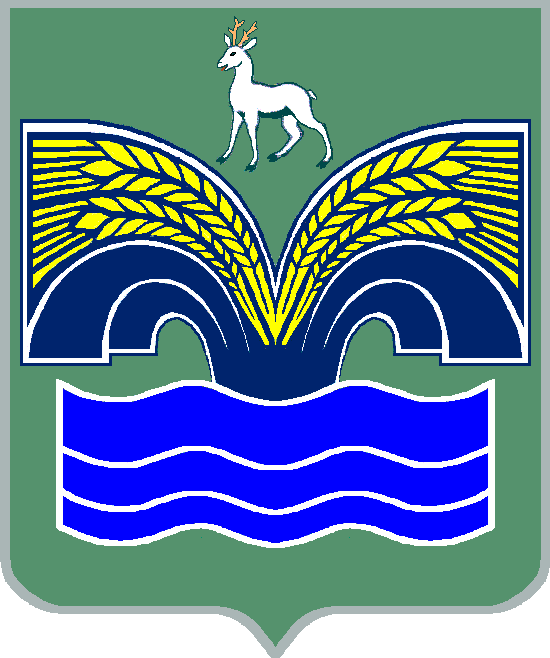 